IntroductionThis school is an inclusive community that welcomes and supports pupils with medical conditions so that they can play a full and active role in all aspects of school life, remain as healthy as possible and achieve their academic potential. This policy takes into account the school’s legal duties under the Children and Families Act 2014 to make arrangements to support pupils with medical conditions, as well as its duties under the Equality Act 2010. This policy details the school’s arrangements to support pupils with long term medical conditions. In this document ‘medical condition’ refers to any physical or mental health condition that requires ongoing health professional input.  This policy will be reviewed in [month, year] or earlier if there is any change in the regulations. The effectiveness of these procedures will be monitored by the governing board.Identification, Registers and Individual Healthcare plansThe school identifies all children with medical conditionsThe school asks parents/carers if their child has any physical or mental health condition on the medical questionnaire as part of the enrolment process (Appendix 2), and annually thereafter. The school asks for explicit consent to share this information with relevant school staff and healthcare professionals.The school follows the procedure detailed in Appendix 3 to ensure that every child with a medical condition has an individual healthcare plan in place before they start school (see section 3).  Any exception to the requirement to have an individual healthcare plan in place before the child starts school will be at the discretion of the school.Parents/carers are responsible for informing the school of any new diagnosis, or changes to their child’s medical condition, as soon as possible. It is the school’s responsibility to act on this information.The school keeps a record of all children with medical conditionsThe school keeps a register of pupils with medical conditions to identify and safeguard these students. This register is held in a central, secure location, with access by staff as appropriate, and includes the child’s individual healthcare plan. The school ensures that the pupil’s confidentiality is protected in line with the General Data Protection Regulation (GDPR), and will only share this information with relevant members of staff and healthcare professionals as appropriate.  All children with a medical condition have an individual healthcare planThe school recognises that needs are specific to an individual pupil.  As such, all pupils with a medical condition require an individual healthcare plan.All pupils with a medical condition will require a meeting to discuss the individual healthcare plan. This may be as part of the induction or admissions process. For more severe/complex conditions, an additional meeting between relevant school staff (including those who will be providing support to the pupil) and the parent/carer will normally be required to complete the individual healthcare plan, and may also involve health professionals and the pupil if appropriate. This should ideally take place before the start of the academic year or school term if mid-year entry (Appendix 3).The format of an individual healthcare plan may vary according to the nature and severity of the medical condition. This may range from a school asthma card (see Appendix 4) to a more detailed individual healthcare plan as appropriate.  All individual healthcare plans should detail the medication and care requirements at school, what to do in an emergency and details of the child’s GP. Appendix 4 shows templates individual healthcare plans for common medical conditions. For more severe and/or complex medical conditions, the individual healthcare plan should also include an individual risk assessment (Appendix 5) and an assessment of how the condition may impact on the child’s learning, behaviour, performance and wellbeing, and plans to mitigate these risks and minimise disruption. If a pupil has special educational needs or disabilities (SEND), these needs should be made clear in the individual healthcare plan and linked to their SEN or Education, Health and Care (EHC) plan if they have one.The school recognises that needs change over time. As such, individual healthcare plans should be updated annually, or whenever the pupil’s needs change. It is good practice to meet with parents annually to review the individual healthcare plans and the school considers ways of doing this, such as during parents’ evenings.A copy of the individual healthcare plan is maintained and updated by the school and is easily accessible to staff who need to refer to it, while also preserving confidentiality in line with the General Data Protection Regulation.MedicationThe school has clear guidance on administering medication at schoolMedication should only be administered at school when it would be detrimental to a child’s health or school attendance not to do so.  Where clinically possible, parents/carers should request their prescribing clinician to prescribe medication in dose frequencies which enable them to be taken outside the school day. If medication is required at school, this will only be given as detailed in the pupil’s individual health care plan, and when parents/carers fill out a medication consent form. If there is a short-term need parents/carers should contact the school to discuss and the medication consent form must be completed by parents/carers. (Appendix 6).  The school keeps an accurate record of all the medication administered, including the dose, time, date and supervising staff (Appendix 7). Records offer protection to staff and children and provide evidence that agreed procedures have been followed. The school supports staff who administer medication The school ensures that there are members of staff trained to administer routine and emergency medication and undertake procedures to meet the care needs of an individual child (see section 11). All staff are aware of the specific members of staff trained to administer medication or medical procedures in an emergency situation.Staff who may be regularly expected to administer medication and undertake medical procedures should have this responsibility recognised in their job description. Staff are encouraged to volunteer for this role as part of their duty of care.    The governing board will ensure that the appropriate level of insurance is in place and appropriately reflects the level of risk.The school has clear guidance on storing medication and equipment at schoolThe school ensures that all medication is stored safely, and that pupils with medical conditions and staff know where they are at all times, and who holds the key to the storage facility. The school allows pupils to carry their own medication/equipment if this is appropriate for their age and individual healthcare plan and has been risk assessed. Parents/carers should check that this medication is in date.The school ensures that medication is in date and labelled in its original container where possible (although insulin will generally be supplied in an insulin injector or pump), and in accordance with its instructions including storage temperature. The school keeps controlled drugs (e.g. methylphenidate [Ritalin], some strong painkillers marked CD on container) stored securely, but accessibly, with only named staff having access. Parents/carers must collect all medication/equipment annually, and to provide new and in-date medication at the start of the academic year.The school should not dispose of any medication. It is the parent/carer’s responsibility to dispose of out-of-date medication.The school has clear guidance on emergency inhalers and adrenaline pensThe school allows pupils to keep their own inhalers and adrenaline pens if appropriate (6.2) or stored securely but accessibly if not.The school’s emergency asthma inhalers and adrenaline pens are available for pupils whom written parental consent and medical authorisation for use has been given. They are stored in a secure location but not locked away (see Appendix 8 for more details). TrainingThe school promotes staff training in supporting pupils with medical conditionsThe school recognises that different levels of training are required for different members of staff in order to meet the school’s duties to support pupils with medical conditions.Level 1 – All staff are aware of the medical conditions policy, emergency procedures and are encouraged to undergo further trainingThe school ensures that all staff, including temporary staff, are aware of this ‘Supporting Pupils with Medical Conditions’ policy and their role in implementing the policy as part of induction. All staff will be required to sign up to this policy. This will be recorded in the staff file. All staff know which named members of staff should be called on in the event of a medical emergency and are familiar with the procedure for calling the emergency services.  All staff are aware that if a pupil is taken to hospital by ambulance, a member of staff must accompany them and remain with them until a parent or carer arrives. Pupils should not be taken to hospital in staff cars unless authorised by a senior member of staff.The school has posters on display in the staff room and school office that reiterates the steps to take during an emergency. The school encourages all staff to undertake awareness raising opportunities as part of its comprehensive programme of Continuing Professional Development (CPD), including First Aid training, as well as accredited online training modules tailored for schools around managing asthma and anaphylaxis (Appendix 10).  The school keeps a record of staff training.Level 2 –The school has a sufficient number of trained first aidersThe school ensures they carry out risk assessments as appropriate and have sufficient numbers of trained first aiders, taking into account factors such as the size of the school (Appendix 11). The first aiders (including paediatric first aiders as appropriate) are trained in the management of common medical emergencies and Basic Life Support, including Cardiopulmonary Resuscitation (CPR). This should be refreshed at least every three years.The school has an Automatic External Defibrillator (AED) on site which all staff are aware of (Appendix 11). Named members of staff are responsible for maintaining this.Level 3 – the school supports staff who take on specific responsibilities for supporting pupils with medical conditionsThe school has named members of staff who are ‘Medical Conditions Co-ordinators/Leaders’, a role that should be recognised in their job description. These staff are trained on managing medical emergencies and supporting the implementation of this ‘Supporting Pupils with Medical Conditions’ policy. These staff are clear about the support they can receive and included as part of their annual appraisals.Some children with medical conditions require more specific training for named members of staff. The school ensures that this training is provided by appropriate professionals (see supporting document- levels of training guidance on Ealing Grid for Learning). The school ensures that there are sufficient numbers of staff trained to support pupils with specific medical conditions, taking into account staff absences, staff turnover and other contingencies.Training should be sufficient to ensure that these members of staff are competent and have confidence in their ability to support pupils with medical conditions and to fulfil the requirements as set out in individual healthcare plans. The family of a child should be key in providing relevant information to school about how their child’s needs can be met, and parents/ carers should be asked for their views. They should provide specific advice, but should not be the sole trainer.Whole School EnvironmentThe whole school environment is inclusiveThe school is committed to providing an accessible physical environment for pupils with medical conditions. This includes out-of-school activities. All staff are aware of the potential social problems that pupils with medical conditions may experience and use this knowledge, alongside the school’s bullying policy, to help prevent and deal with any issues. The school uses opportunities such as personal, social, health and economic education (PSHE) and science lessons to raise awareness of medical conditions to help promote a positive environment.The school recognises that any measures to identify pupils with medical conditions for their safety should be proportionate and take into account confidentiality and emotional wellbeing.The school ensures that arrangements are made for pupils with medical conditions to participate in all aspects of the curriculum where reasonably possible The school ensures that the needs of pupils with medical conditions are adequately considered so that they can participate fully in all structured and unstructured activities, extended school activities and residential visits.The school understands the importance of all pupils taking part in physical activity (including out-of-school clubs and team sports). All relevant staff should make reasonable adjustments to physical activity sessions in accordance with a pupil’s individual healthcare plan. This may involve ensuring that pupils have the appropriate medication/equipment/food with them during physical activity. The school makes sure that a risk assessment is carried out before an educational visit. The needs of pupils with medical conditions are considered during this process and plans are put in place for any additional medication, equipment or support that may be required.  This will require consultation with parent/carers and pupils and may require advice from the relevant healthcare professional to ensure that pupils can participate safely. The school uses Ealing Council’s educational and recreational visits handbook with relevant health and safety templates to complete.The school understands the impact a medical condition may have on attendance and learningSchool staff understand that frequent absences, or symptoms, such as limited concentration and frequent tiredness, may be due to a pupil’s medical condition. Where a pupil has frequent absences or a prolonged absence due to a medical condition, it is expected that parents/ carers will work with the school and healthcare providers to ensure relevant information is available as part of a coordinated care/support approach.  The school will refer pupils with medical conditions who are finding it difficult to keep up educationally to a relevant member of staff (e.g. vertical tutor or classteacher) who will liaise with the pupil (where appropriate) parent and the pupils’ healthcare professional.Where a child is returning to school following a period of hospital education or alternative provision (including home tuition), this school will work with the local authority and educational provider to ensure that the child receives the support they need to reintegrate effectively. This may include updating their individual healthcare plan where necessary.The school learns from incidents and complaints The school investigates all serious incidents related to this policy and reports these to the Schools Health and Safety Advisor (Ealing Council Corporate Health and Safety). Learning from these incidents is shared with staff and used to inform any subsequent revisions to this policy.  The school responds to all concerns and complaints related to implementation of this policy, in line with the school’s complaints policy.Appendix 1: ‘Supporting Pupils at School with Medical Conditions’ checklistAppendix 2: Medical questionnaire (for the school enrolment form and annually thereafter)If you have ticked ‘yes’ above, a member of staff will contact you to discuss your child’s medical needs further. All pupils with medical conditions* will require an individual healthcare plan before the start of the school year. If the medical condition is serious, complex and/or life threatening the school will organise a meeting to discuss the individual healthcare plan. If medication needs to be taken at school, all parents/carers will need to complete the medication form (Appendix 6 of the ‘Supporting Pupils with Medical Conditions’ Policy).* The school takes ‘medical condition’ to refer to any physical or mental health condition that requires ongoing health professional input.  Appendix 3: Procedure following notification that a pupil has a medical condition (flow chart). Appendix 4: Individual healthcare plans templatesPlease note that these are some suggested documents to use. The pupil may have a different individual healthcare plan from their health professional which would be acceptable.Asthma UK school asthma cardhttps://www.asthma.org.uk/globalassets/health-advice/resources/schools/school_asthma_card_september_2014_ver_b.pdfBAS allergy action plans http://www.bsaci.org/about/download-paediatric-allergy-action-plansDiabetes UK sample individual healthcare planhttps://www.diabetes.org.uk/guide-to-diabetes/your-child-and-diabetes/schools/ihp-a-childs-individual-healthcare-planYoung Epilepsy sample individual healthcare planhttp://www.youngepilepsy.org.uk/dmdocuments/IHP-child-form.pdfHealth Conditions in School Alliance generic individual healthcare planhttp://medicalconditionsatschool.org.uk/documents/Individual%20Healthcare%20plan__Part%202.pdfBladder and Bowel conditions individual healthcare planhttp://medicalconditionsatschool.org.uk/documents/IHP-Bowel-Bladder-conditions.pdfAppendix 5: Individual pupil risk assessment formAppendix 6: Medicines permission letter for pupils with medical conditionsIn line with this school’s ‘Supporting Pupils at School with Medical Conditions’ Policy, the school will not give your child medicine unless you complete and sign this form.Note: Medicines must be in the original container as dispensed by the pharmacyThe above information is, to the best of my knowledge, accurate at the time of writing and I give consent to school staff administering medicine in accordance with the school’s policy. I will inform the school immediately, in writing, if there is any change in dosage or frequency of the medicine or if the medicine is stopped.Parent/carers signature      ……………………………………………………………………………………Print name                   …………………………………………………………………………………..Date                               …………………………………………………………………………………..Designated member of staff’s signature ………………………………………………………Print name                   …………………………………………………………………………………..Date                               …………………………………………………………………………………..Appendix 7: Medication recordsRecord of medicines administered to an individual childStaff signature --------------------------------------------------------------------------------------------------------  Record of medicines administered to all childrenAppendix 8: Emergency Inhalers and Adrenaline Auto-Injectors (AAIs)This section needs to be read in conjunction with the following Department of Health guidance:https://www.gov.uk/government/uploads/system/uploads/attachment_data/file/416468/emergency_inhalers_in_schools.pdfhttps://www.gov.uk/government/uploads/system/uploads/attachment_data/file/645476/Adrenaline_auto_injectors_in_schools.pdfSchools are not required to hold an inhaler or AAIs – this is a discretionary power enabling schools to do this if they wish. However, keeping an inhaler and/or AAIs for use in an emergency prevents unnecessary and traumatic trips to hospital for a child and potentially saves their life. Schools that choose to hold an emergency inhaler and/or AAIs need protocols for their use to protect staff by ensuring they know what to do in the event of a child having an asthma or anaphylactic attack.The protocol should include:Arrangements for the supply, storage, care, and disposal of the inhaler, spacers and AAI devices, in line with this ‘Supporting Pupils with Medical Conditions’ policyHaving a register of children in the school who have been:Diagnosed with asthma or prescribed a reliever inhaler. A copy of the register should be kept with the emergency inhalerPrescribed AAIs (or where a doctor has provided a written plan recommending AAI(s) to be used in the event of anaphylaxis).Having written parental consent for use of the emergency inhaler and/or for use of the spare AAI(s), included as part of a child’s individual healthcare plan. This should be signed in the school asthma card or the allergy action plan (Appendix 4).Ensuring that the emergency inhaler and spare AAIs are only used by children with written parental consent for their use Appropriate support and training for staff is provided in the use of the emergency inhaler and spare AAIs in line with this ‘Supporting Pupils with Medical Conditions’ policyKeeping a record of use of the emergency inhaler and/or AAIs as required by this ‘Supporting Pupils with Medical Conditions’ policy (Appendix 7) and informing the parent/carer when their child has been administered an inhaler/AAI and whether this was the school’s spare inhaler/AAI or the pupil’s own device (Appendix 9). This should include where and when the attack took place, how much medication was given and by whom.Having at least two volunteers responsible for ensuring the protocol is followed Schools can purchase small quantities of inhalers, spacers and AAIs from a community pharmacy.  The pharmacy will need a request signed by the principal or head teacher on headed paper stating: The name of the school for which the product is required;The purpose for which that product is required, andThe total quantity requiredASTHMAFrom 1st October 2014 the Human Medicines (Amendment) (No. 2) Regulations 2014 allows schools to buy salbutamol inhalers, without a prescription, for use in emergencies. An Emergency asthma inhaler kit should include:A salbutamol metered dose inhaler;At least two plastic spacers compatible with the inhaler;Instructions on using the inhaler and spacer;Instructions on cleaning and storing the inhaler;Manufacturer’s information;A checklist of inhalers, identified by their batch number and expiry date, with monthly checks recorded;A note of the arrangements for replacing the inhaler and spacers; A list of children permitted to use the emergency inhaler as detailed in their individual healthcare plans;A record of administration (i.e. when the inhaler has been used). This should include where and when the attack took place how much medication was given and by whom.Schools can consider keeping more than 1 kit if they cover more than 1 site.It is recommended that at least 2 volunteers from school staff should have responsibility for ensuring that:On a monthly basis, the inhaler and spacers are present and in working order, and the inhaler has sufficient number of doses available;Replacement inhalers are obtained when expiry dates approach;Replacement spacers are available following use;The plastic inhaler housing (which holds the canister) has been cleaned, dried and returned so that replacements are available if necessary.The kit must be kept in a safe place but must not be locked away. It should be kept separate from any children’s inhalers and the inhaler(s) labelled to avoid confusion with a child’s inhaler.The plastic spacer should not be reused and can be given to the child to use at home. The inhaler can be reused provided it is cleaned after use.A child may be prescribed an inhaler for their asthma which contains an alternative reliever medication to salbutamol (such as terbutaline). The salbutamol inhaler should still be used by these children if their own inhaler is not accessible – it will still help to relieve their asthma and could save their life.See also: Healthy London Partnership pharmacy guidance: https://www.healthylondon.org/wp-content/uploads/2017/10/Pharmacy-guidance-for-supply-of-salbutamol-to-schools.docxANAPHYLAXISFrom 1 October 2017, the Human Medicines (Amendment) Regulations 2017 allows schools to obtain adrenaline auto-injector (AAI) devices without a prescription, for emergency use in children who are at risk of anaphylaxis but their own device is not available or not working (e.g. because it is broken, or out-of-date).Depending on their level of understanding and competence, children and particularly teenagers should carry their AAI(s) on their person at all times or they should be quickly and easily accessible at all times. If the AAI(s) are not carried by the pupil, then they should be kept in a central place in a box marked clearly with the pupil’s name but NOT locked in a cupboard or an office where access is restricted.AAIs are available in different doses depending on the manufacturer.  Schools should hold a single brand to avoid confusion in training and administration. ‘EpiPen’ is the most well-known and likely to be the brand used by most pupils.It is good practice for schools holding spare AAIs to store these as part of an emergency anaphylaxis kit which should include:1 or more AAI(s)Instructions on how to use the device(s)Instructions on storage of the AAI device(s)Manufacturer’s informationA checklist of injectors, identified by their batch number and expiry date with monthly checks recordedA note of the arrangements for replacing the injectorsA list of pupils to whom the AAI can be administeredAn administration record.The kit must be kept in a safe place but must not be locked away. It should be kept separate from any children’s AAIs and the labelled to avoid confusion. The kit should be located not more than 5 minutes away from where it might be needed.AAIs can be used through clothes and should be injected into the upper outer thigh in line with the instructions provided by the manufacturer. If someone appears to be having a severe allergic reaction (anaphylaxis), emergency services (999) MUST be called without delay, even if they have already used their own AAI device, or a spare AAI.When dialling 999, give clear and precise directions to the emergency operator, including the location’s postcode.If the pupil’s condition deteriorates and a second dose adrenaline is administered after making the initial 999 call, make a second call to the emergency services to confirm that an ambulance has been dispatched.Send someone outside to direct the ambulance paramedics when they arrive.Tell the paramedics:If the child is known to have an allergyWhat might have caused this reaction e.g. recent food;The time the AAI was given.Appendix 9: Letters to inform parents/carers of their child’s use of the school’s emergency inhaler*School name:…………………………….Child’s name:…………………………….Child’s class:………………………………Date:…………………………………………Dear………………………………………….This letter is to formally inform you that………………………………………..has had problems breathing today.This happened when…………………………….They did not have their own inhaler with them so a member of staff helped them to use the emergency asthma inhaler containing salbutamol. They were given ….puffs.Although they soon felt better, we would strongly advise you that your child is seen by their own doctor as soon as possible.Please provide a new unopened replacement spacer as soon as possible.Please can you ensure that your child brings in a working in-date inhaler and spacer for use in school. Both should be clearly labelled with your child’s name and date of birth.Yours sincerely*Please note that parents will be informed immediately when a child has used the school’s emergency adrenaline autoinjector (and emergency services called).Appendix 10: Training resources for Ealing school staffOnlineAnaphylaxis Campaign AllergyWise Online CourseFree online anaphylaxis training course AllergyWise for Schools is designed to ensure that key staff in schools are fully aware of the signs and symptoms of anaphylaxis, how to provide emergency treatment and the implications for management of severely allergic children from Key Stages 1 to 5 in an education setting. https://allergywise.org.uk/course-login/Supporting Children’s Health Asthma Online CourseBeing aware of asthma and its triggers can help to ensure children with asthma in your care are safe and can get involved in the same activities as any other child without issue or harm.
This module aims to help you support children who have asthma by:Raising your awareness of the condition and how it’s managedExploring plans, you may need to ensure that children with asthma in your care are supportedhttps://www.supportingchildrenshealth.org/asthma-module/MindEdMindEd is a free educational resource on children and young people's mental health for all adults.https://www.minded.org.ukFace to faceSchool nursing service training (includes management of medical emergencies training for schools):https://www.egfl.org.uk/services-to-schools/ealing-school-nursing-service-201819Ealing Health and Safety training (includes First Aid training for schools):https://www.egfl.org.uk/facilities/health-and-safety/health-and-safety-trainingAppendix 11: First aid training guidanceFirst-aid can prevent deaths and can also prevent minor medical problems and injuries from escalating into major ones. Guidance exists for schools on the subject of first aid and this section of the ‘Supporting Pupils at Schools with Medical Conditions’ policy draws and refers to these accordingly.First aid in schools:The Department for Education good practice guidance titled Guidance on First Aid for Schools explains that the numbers of first aid personnel required in schools is not an exact science. A suitable and sufficient risk assessment needs to be carried out taking into account the school’s specific circumstances such as: the size and location of the school, any specific hazards on-site, any specific needs and any historic accident data. Schools should consider the risks to employees, pupils and visitors as part of this risk assessment.The Department for Education Statutory framework for the early years foundation stage sets out mandatory standards for the learning, development and care for children from birth to 5 years old. In this, it is mandated that all Schools and Ofsted registered early years providers must have at least one person who has a current paediatric first aid (PFA) certificate available at all times when children are present, and must accompany children on outings. This framework also mandates the PFA Certificate course criteria.In addition, HSE document L74 (Third edition-2013) details useful guidance on first aid matters in the workplace including: first aid courses content, suggested numbers of first aid personnel, first aid kits and training provider selection. This document is a valuable resource to help schools complete their first aid risk assessment.Ealing Council has a page on EGfL dedicated to first aid which is also a useful resource for schools. This page includes a blank template that Schools can use to carry out their first-aid risk assessment.Automatic External Defibrillators (AEDs) in schools:Ealing Council purchased the Powerheart® G5 AED for schools in the Borough in 2017. This was the most appropriate unit for schools as advised by the London Ambulance Service. The Department for Education guide for schools on automated external defibrillators (AEDs) provides guidance on the purchase, use, installation, training, maintenance and additional considerations (such as the development of a resuscitation plan and safety considerations) of AEDs. This guidance explains that AEDs are designed for use by people who can simply follow the step-by-step instructions provided on the AED at the time of use, without any specific training. This guidance also explains that it should be sufficient for schools to circulate the manufacturer’s instructions to all staff and then to provide a short general awareness briefing session in order to meet their statutory obligations. Any awareness briefing could be incorporated into any wider training on CPR and the chain of survival.Ealing Council has a page on EGfL dedicated to AEDs which is also a useful resource for Schools. This page includes a video that demonstrates the use of the Powerheart® G5 AED.Appendix 12: Checklist: responsibilities of parents/carersInforming the school if your child has a ‘medical condition’ (as defined in the ‘Supporting Pupils with Medical Conditions’ policy) and providing consent to share this information with relevant healthcare professionals including the school nursing service.Liaising with the school to complete an individual healthcare plan, ideally before the start of the school year. The individual healthcare plan requires health professional input, either by the school nursing service (arranged by the school), or by appointment with your health professional (GP, practice nurse or specialist).Completing a medicines permission letter if your child requires medication during school hours.Completing an individual pupil risk assessment form during a meeting with school staff if your child’s needs are severe, complex or potentially life threatening.Informing the school of any medicines the child requires during visits, field trips and other out-of-school activities.Ensuring your child’s medicines and medical devices are labeled with their full name and date of birth, in the original pharmacy packaging.Ensuring that your child’s medicines are within their expiry dates.Ensuring that new and in date medicines come into school on the first day of the new academic year, to collect all medication back at the end of the school year, and to dispose of any out-of-date medication.Ensuring that your child catches up with any school work they have missed if they are off school due to their medical condition or healthcare appointments. Providing the school with supporting information from your healthcare professional if your child has frequent or prolonged absence(s) from school.Informing the school of any changes to your child’s conditionLiaising with the school annually to ensure that the individual healthcare plan is up to date (even if just to say ‘no changes’).Appendix 13: Other key reference documentsDepartment for Education guidanceSupporting pupils at schools with medical conditions guidance:https://www.gov.uk/government/publications/supporting-pupils-at-school-with-medical-conditions--3#historyHealthy London Partnership resourcesAsthma schools’ guidance:https://www.healthylondon.org/wp-content/uploads/2017/11/London-schools-guide-for-children-and-young-people-with-asthma.pdfhttps://www.healthylondon.org/resource/london-asthma-toolkit/schools/Diabetes schools’ guidance:https://www.healthylondon.org/resource/london-guide-teachers-parents-children-young-people-diabetes/Epilepsy schools’ guidance:https://www.healthylondon.org/resource/london-epilepsy-guide-schools/Bladder and Bowel guidance:https://www.eric.org.uk/healthy-bladders-and-bowels-at-schoolThe Department for Education statutory guidance ‘Supporting pupils with medical conditions at school’ (2014) states:“Children and young people with medical conditions are entitled to a full education and have the same rights of admission to school as other children. This means that no child with a medical condition can be denied admission or prevented from taking up a place in school because arrangements for their medical condition have not been made. However, in line with their safeguarding duties, governing bodies should ensure that pupils’ health is not put at unnecessary risk from, for example, infectious diseases.” AreaIn placeNeeds some workNot in placeNamed person responsible forPolicy and implementation:Agreed policy in placePolicy revised annually in consultation with governors and staffPolicy on the school websiteGoverning board committee with a responsibility for and link governor(s) who visits the school termly to monitor implementationAnnual report from the headteacher to the governing board on this policyAnnual report to parents/communication via newslettersIdentification, registers and individual healthcare plans:Process in place for notifying the school of pupils with medical conditions (e.g. questionnaire)Process in place for ensuring all pupils with medical conditions have an individual healthcare plan in place before they start schoolProcess in place for reviewing the individual healthcare plans every yearA register of pupils with medical conditions in a secure location, with individual healthcare plans, medication consent forms, medication records, and individual risk assessment forms Medication:Stores medication securely but accessibly Process for ensuring all medication and equipment (including defibrillators) are in dateAccurate record of medication administeredProtocol for use of emergency inhalers and adrenaline autoinjectors (if applicable)Staff/training:Policy is part of all staff induction, including temporary, supply staff and volunteersStaff/training:All staff are aware of the emergency procedures (Inc. information displays)Information on this policy in the staff handbookAll staff know the pupils they work with who have an individual healthcare plan/medical conditionsSchool has risk assessed and has a sufficient number of trained first aidersInsurance cover current and adequate to needsMedical conditions co-ordinators/leads are clearly known by all staff, pupils, parents and other stakeholdersMedical conditions co-ordinators/leads are clear about line management arrangements, annual appraisals and attend regular trainingJob descriptions exist for medical conditions co-ordinators/leads and includes relevant responsibilitiesWhole school environment:School admission arrangements take this policy into considerationRisk assessments for educational visits are in placeProcess for reporting incidents to Ealing Council Health and SafetyName of PupilDate of BirthYear Group / ClassName of GPAddress of GP1. Is your child currently under the care of the GP/clinic/hospital for a medical condition* (physical or mental health)?Yes    /    No If yes, please give details:2. Is there any other condition/health concern you need to make us aware of?Yes    /    No If yes, please give details:3. Does your child require medication to be taken during school hours?Yes    /    No If yes, please give details:4. I give consent to share this information with relevant school staff and health professionals including the school nursing service.Yes    /    No Name of Parent / CarerSignature of Parent / CarerDateHazardRiskRiskRiskExisting control measuresRecommendations/further actions requiredHazardLikelihood of occurrenceSeverity of harmOverall riskExisting control measuresRecommendations/further actions requiredName of school/settingDatePupil’s nameGroup/class/formName and strength of medicineReason for useExpiry dateHow much to give (i.e. dose to be given)?When to be givenAny other instructionsNumber of tablets/quantity to be given to school/settingDaytime phone no. of parent/carerName of GP, GP practice name and phone numberAgreed review date to be initiated byName of school/settingName of pupilDate medicine provided by parent/carerGroup/class/formName and strength of medicineDose and frequency of medicineQuantity receivedQuantity returnedExpiry dateDate             /          /             /          /             /          /Time givenDose givenName of member of staffStaff initialsDate             /          /             /          /             /          /Time givenDose givenName of member of staffStaff initialsDatePupil’s nameTimeName of medicineDose givenSpacer cleaned? Y/N/N-AAny reactionsSignature of staffPrint name       /          /       /          /       /          /       /          /       /          /       /          /       /          /       /          /       /          /       /          /       /          /       /          /       /          /       /          /Schools may administer their “spare” adrenaline auto-injector (AAI), obtained for use in emergencies, if available, but only to a pupil at risk of anaphylaxis, where both medical authorisation and written parental consent for use of the spare AAI has been provided. The school’s spare AAI can be administered to a pupil whose own prescribed AAI cannot be administered correctly without delay.In severe cases the allergic reaction can progress within minutes into a life-threatening reaction. Severe reactions can require much more than an adrenaline injection and it is therefore vital to contact Emergency Services as early as possible.In the event of a possible severe allergic reaction in a pupil who does not meet these criteria, emergency services (999) should be contacted and advice sought from them as to whether administration of the spare emergency AAI is appropriate.SEVERE ANAPHYLAXIS IS AN EXTREMELY TIME-CRITICAL SITUATION: DELAYS IN ADMINISTERING ADRENALINE HAVE BEEN ASSOCIATED WITH FATAL OUTCOMES.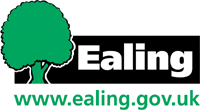 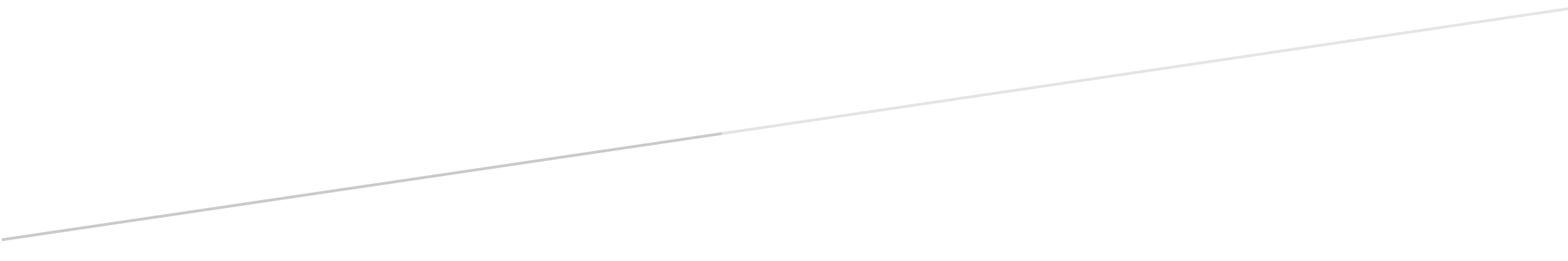 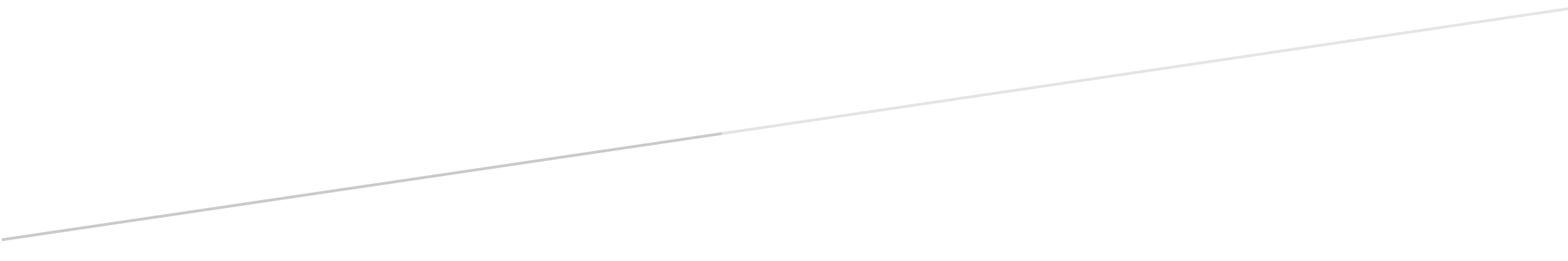 